Муниципальное бюджетное общеобразовательное учреждение«Средняя общеобразовательная школа № 1»Аннотация к рабочей программе  по ИЗОБРАЗИТЕЛЬНОМУ ИСКУССТВУ, адаптированная для учащихся с ограниченными возможностями здоровья5 б классСизова Эльвира Вячеславовнаучитель изобразительного искусстваг. Черногорск – 2017Пояснительная запискаРабочая программа по музыке, уровень изучения – базовый, составлена в  соответствии с нормативно-правовыми документами федерального уровня: Приказом Министерства образования и науки Российской Федерации от 06.10.2009 № 373 «Об утверждении и введении в действие федерального государственного образовательного стандарта основного общего образования» (с последующими изменениями), локальными нормативными актами МБОУ СОШ № 1: Основной образовательной программой основного общего образования,  с учетом Учебного плана МБОУ СОШ № 1 г. Черногорска. Положения о рабочей программе на уровень основного общего образования, принято на заседании Педагогического совета (протокол № 8 от 09.03.2016г.), рабочей программе по учебному предмету музыке. Программа отражает обязательное для усвоения на уровне основного общего образования содержание обучение изобразительному искусству.Общая характеристика учебного предметаИзучение изобразительного искусства в основной школе представляет собой продолжение начального этапа художественно-эстетического развития личности и является важным, неотъемлемым звеном в системе непрерывного образования. Особенности содержания обучения изобразительному искусству в основной школе обусловлены спецификой искусства как социального явления, задачами художественного образования и воспитания, а также многолетними традициями отечественной педагогики.С учетом логики учебного процесса общего среднего образования, межпредметных и внутрипредметных связей, продолжения формирования у учащихся эстетического отношения к миру на основе визуальных художественных образов, реализации художественно-творческого потенциала учащихся на материале изобразительного искусства.Программа выстроена по принципу концентрических возвращений к основам изобразительного искусства, изученным в начальной школе, их постоянного углубления и более широкого раскрытия.Цель данной рабочей программой - развить образное восприятие визуального мира и освоение способов художественного, творческого самовыражения личности.Коррекционная цель: развить визуально-пространственное мышление учащихся как формы эмоционально-ценностного, эстетического освоения мира, как формы самовыражения и ориентации в художественном и нравственном пространстве культуры.Задачи:гармонизация эмоционального, духовного и интеллектуального развития личности как основы формирования целостного представления о мире;развитие способностей к художественно-творческому познанию мира и себя в этом мире;воспитание культуры восприятия произведений изобразительного, декоративно-прикладного искусства, архитектуры и дизайна;овладение умениями и навыками художественной деятельности, разнообразными формами изображения на плоскости и в объеме (с натуры, по памяти, представлению, воображению);формирование устойчивого интереса к изобразительному искусству, способности воспринимать его исторические и национальные особенности;знакомство с образным языком изобразительных (пластических) искусств на основе творческого опыта;подготовка обучающегося к осознанному выбору индивидуальной образовательной или профессиональной траектории.Коррекционные задачи:формирование опыта смыслового и эмоционально - ценностного восприятия визуального образа реальности и произведений искусства;освоение художественной культуры как формы материального выражения в пространственных формах духовных ценностей;формирование понимания эмоционального и ценностного смысла визуально-пространственной формы;развитие творческого опыта как формирование способности к самостоятельным действиям в ситуации неопределенности;формирование активного, заинтересованного отношения к традициям культуры как к смысловой, эстетической и личностно-значимой ценности;воспитание уважения к истории культуры своего Отечества, выраженной в ее архитектуре, изобразительном искусстве, в национальных образах предметно-материальной и пространственной среды и понимании красоты человека;развитие способности ориентироваться в мире современной художественной культуры;овладение средствами художественного изображения как способом развития умения видеть реальный мир, как способностью к анализу и структурированию визуального образа, на основе его эмоционально-нравственной оценки;овладение основами культуры практической работы различными художественными материалами и инструментами для эстетической организации и оформления школьной, бытовой и производственной среды.Данная программа составлена на 34 часа в соответствии с учебным планом МБОУ СОШ №1, рассчитана на 2017 - 2018 учебный год обучения и является программой базового уровня.Формы контроля уровня обученностиВикториныКроссвордыОтчетные выставки творческих  (индивидуальных и коллективных) работРабочая программа ориентирована на использование в 5б классе следующего УМК (Приказ №2-2 от 17. 01. 2017. Об утверждении списка учебников используемых для реализации программ начального общего, основного общего образования в 2017-2018 учебном году)  Состав УМК: Авторской  программы. Изобразительное искусство авторского коллектива под руководством Б. М. Неменского (5-9 классы).- М.: Просвещение,2011 года (ФГОС), пособия для учителей общеобразовательных учреждений (Б.М. Неменский, Л.А. Неменская, Н.А. Горяева, А.С. Питерских). – М.: Просвещение, 2011. УМК имеет духовно – нравственную направленность. Основное внимание уделяется развитию эстетического развития детей. Привитию интереса и любви к Русской культуре. Домашнее задание выполняется учащимися как правило в устной форме, в прочтении, рисовании. Домашнее задания предлагаются учащемуся такие, которые он может выполнить самостоятельно.Домашние задания выполняют следующие функции:являются средством поддержания познавательного интереса;формируют навыки письма, рисования, речевые;формируют индивидуальное (самостоятельное) действие учащихся. Техническое оборудование и методическое обеспечение учебного кабинета позволяет использовать на уроках изобразительного искусства DVD-плеер или музыкальный центр, универсальный портативный компьютер что позволяет вызвать интерес учащихся.Содержание учебного предмета «Изобразительное искусство».Древние корни народного искусства (7ч.)Древние образы в народном искусстве.Убранство русской избы.Внутренний мир русской избы.Конструкция и декор предметов народного быта.Русская народная вышивка.Народный праздничный костюм.Народные праздничные обряды. Связь времен в народном искусстве (8ч.)Древние образы в современных народных игрушках.Искусство Гжели.Городецкая роспись.Хохлома.Жостово. Роспись по металлу.Щепа. Роспись по лубу и дереву. Тиснение и резьба по бересте.Роль народных художественных промыслов в современной жизни.Декор — человек, общество, время (12ч.)Зачем людям украшения.Роль декоративного искусства в жизни древнего общества.Одежда «говорит» о человеке.О чём рассказывают нам гербы и эмблемы.Роль декоративного искусства в жизни человека и общества.Декоративное искусство в современном мире (8ч.)Современное выставочное искусство.Ты сам — мастер.ПЛАНИРУЕМЫЕ РЕЗУЛЬТАТЫЛичностные результаты изучения изобразительного искусства:• в ценностно-ориентационной сфере:- формирование художественного вкуса как способности чувствовать и воспринимать пластические искусства во всем многообразии их видов и жанров;- принятие мультикультурной картины современного мира;• в трудовой сфере:- формирование навыков самостоятельной работы при выполнении практических творческих работ;- готовность к осознанному выбору дальнейшей образовательной траектории;• в познавательной сфере:- умение познавать мир через образы и формы изобразительного искусства.Результаты изучения изобразительного искусства в основной школе проявляются:• в развитии художественно-образного, эстетического типа мышления, формировании целостного восприятия мира;• в развитии фантазии, воображения, художественной интуиции, памяти;• в формировании критического мышления, в способности аргументировать свою точку зрения по отношению к различным произведениям изобразительного искусства;• в получении опыта восприятия произведений искусства как основы формирования коммуникативных умений.В области предметных результатов общеобразовательное учреждение предоставляет ученику возможность на ступени основного общего образования научиться:• в познавательной сфере:- познавать мир через визуальный художественный образ, представлять место и роль изобразительного искусства в жизни человека и общества;- осваивать основы изобразительной грамоты, особенности образно-выразительного языка разных видов изобразительного искусства, художественных средств выразительности;- приобретать практические навыки и умения в изобразительной деятельности;- различать изученные виды пластических искусств;- воспринимать и анализировать смысл (концепцию) художественного образа произведений пластических искусств;- описывать произведения изобразительного искусства и явления культуры, используя для этого специальную терминологию, давать определения изученных понятий;• в ценностно-ориентационной сфере:- формировать эмоционально-ценностное отношение к искусству и к жизни, осознавать систему общечеловеческих ценностей;- развивать эстетический (художественный) вкус как способность чувствовать и воспринимать пластические искусства во всем многообразии их видов и жанров, осваивать мультикультурную картину современного мира;- понимать ценность художественной культуры разных народов мира и место в ней отечественного искусства;- уважать культуру других народов; осваивать эмоционально-ценностное отношение к искусству и к жизни, духовно-нравственный потенциал, аккумулированный в произведениях искусства; ориентироваться в системе моральных норм и ценностей, представленных в произведениях искусства;• в коммуникативной сфере:-ориентироваться в социально-эстетических и информационных коммуникациях;- организовывать диалоговые формы общения с произведениями искусства;• в эстетической сфере:- реализовывать творческий потенциал в собственной художественно-творческой деятельности, осуществлять самоопределение и самореализацию личности на эстетическом уровне;- развивать художественное мышление, вкус, воображение и фантазию, формировать единство эмоционального и интеллектуального восприятия на материале пластических искусств;- воспринимать эстетические ценности, высказывать мнение о достоинствах произведений высокого и массового изобразительного искусства, уметь выделять ассоциативные связи и осознавать их роль в творческой деятельности;- проявлять устойчивый интерес к искусству, художественным традициям своего народа и достижениям мировой культуры; формировать эстетический кругозор;• в трудовой сфере:-применять различные выразительные средства, художественные материалы и техники в своей творческой деятельности.Метапредметные результаты изучения изобразительного искусства в основной школе характеризуют уровень сформированности универсальных способностей учащихся и проявляются:- в умение самостоятельно определять цели своего обучения, ставить и формулировать для себя новые задачи в учёбе и познавательной деятельности, развивать мотивы и интересы своей познавательной деятельности;- в умение самостоятельно планировать пути достижения целей, в том числе альтернативные, осознано выбирать наиболее эффективные способы решения учебных и познавательных задач;- в умение оценивать правильность выполнения учебной задачи, собственные возможности её решения;- в владение основами самоконтроля, самооценки, принятия решений и осуществления осознанного выбора в учебной и познавательной деятельности;- в умение организовать учебное сотрудничество и совместную деятельность с учителем и сверстниками; работать индивидуально и в группе: находить общее решение и разрешать конфликты на основе согласования позиций и учета интересов; формулировать, аргументировать и отстаивать своё мнение.                                                                г. Черногорск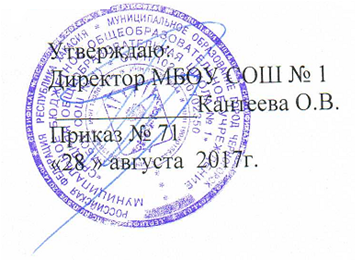 